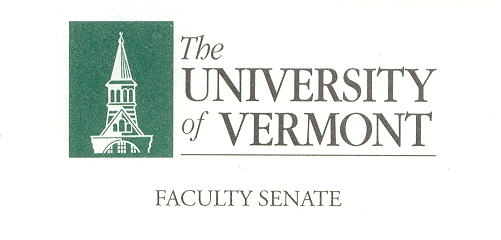 Executive CouncilMay 4, 2020	4:00 – 5:30 pmMicrosoft TeamsAgenda4:00Approval of April 13, 2020 Minutes (vote)4:02Chair’s Remarks [13 min]General Education Vote Results.Year in Review and Appreciation.Special FSEC Meeting on Tuesday May 19th4:15CAC Consent Agenda (vote) – TBD on April 30th [5 min]Item 1Item 24:20Bylaws Review Committee – Chris Burns & Laurie Eddy (vote) – [15 min]4:35Agenda for P&P Meeting (Thursday May 7th 2:00 PM) – [15 min]4:50Draft Agenda for Faculty Senate Meeting of May 14th – See Attached [15 min]5:05FPPC Resolution or Discussion – TBD Don Ross– [15 min]5:20New Business [10 min]5:30Adjourn